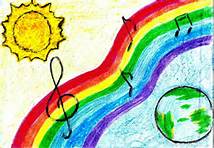  «Цвета действуют на душу:       они могут вызывать чувства,пробуждатьэмоции  и   мысли ,   которые  нас успокаивают или волнуют,печалят или радуют» И.В.Гёте«Внеэмоциональным путёмнельзя  постичь содержание музыки.Восприятие музыки идёт  через эмоции, но  эмоциями  не кончается:через них мы познаём мир» Б.М.ТепловНовое направление в коррекционно-развивающей работе с дошкольниками.Цветомузыкальная терапия-объединение музыкотерапии с цветодиагностикой М.Люшера.                  Слово                  Музыка                  ЖивописьИспользование произведений классическоймузыки:1 ВидРелаксационный:И.С.Бах,Ф.Шуберт,    «Аве Мария»А.Вивальди,»Зима»П.Чайковский»» «Июнь», «Октябрь»из цикла «Времена года»2ВидАктивизирующий:В.Моцарт»Маленькая ночная серенада»,П.Чайковский «Вальсы из балетов, А.Вивальди  «Весна»и др.произведения          Игровое задание «Рисуем музыку»1.Прослушайте музыкальное произведение,побеседуйте о том,какое настроение было в начале музыки,как закончилось произведение- так же как начиналось или по – другому.Какие настроения и переживания оно разбудило?Теперь предложите нарисовать свои впечатлания.Пусть он рисует ,то что чувствует или представляет,когда слушает музыку. Это поможет глубже проникнуть в содержание и настроение музыки.         МКДОУ «Детский сад №25                           «Солнышко»                               г.Сысерть                Инновационные               технологии                  в ДОУ              «Цветомузыкальная                     терапия в       коррекционно-развивающей          работе с дошкольниками»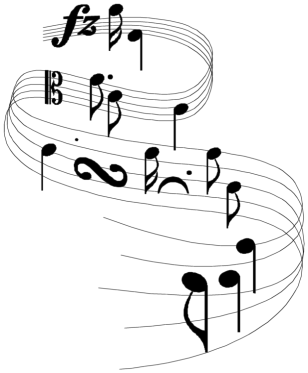 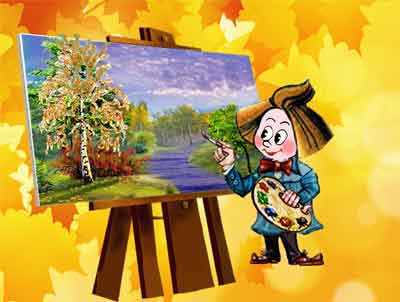              Составитель:Крушинских О.Л.              музыкальный руководитель,          высшая квалификационная категория                                    2013г.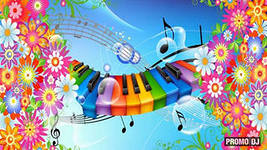 «Танец с рисованием»Дети встают в круг. Перед каждым чистый лист бумаги и фломастер. Под музыку дети начинают двигаться. Как только она смолкает, каждый ребенок начинает рисовать на том листе, рядом с которым он остановился. Затем снова звучит музыка, и движение возобновляется. На одном листе одновременно может рисовать только один ребенок. Когда дети вернутся на свои места, игра заканчивается. Второй вариант игры – детям предлагается во время звучания музыки взяться за руки и двигаться по кругу в одном направлении.Игра «Музыка в цвете»Цель: Создать картину музыкой, она «звучит» теми цветами, какими откликнется детская душа.  На мольберте палитра. Перед ней на подставке ,разложены фишки самых разных цветов и оттенков, при этом фишек  одного цвета или оттенка должно,  быть несколько. Во время звучания музыки ребёнок подходит к палитре, берёт фишку того цвета, который по его мнению, созвучен этой музыке, и помещает его на палитру там, куда ему подсказывают его ощущения(фишка закрепляется декоративной кнопками; каждый  ребёнок должен принять участие в создании картины).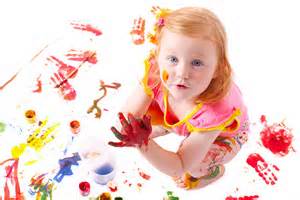 – 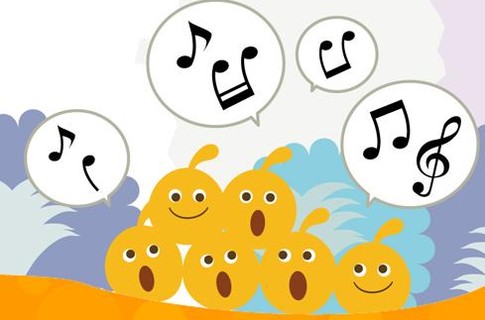 По утверждению известного музыканта Н.А.                                                                     Ветлугиной: «Музыкальная игра выступает генетической основой детского художественного творчества, а состояние эмоциональной увлечённости, возникающее в процессе игры, напоминает в своих зачаточных формах вдохновение зрелого художника».